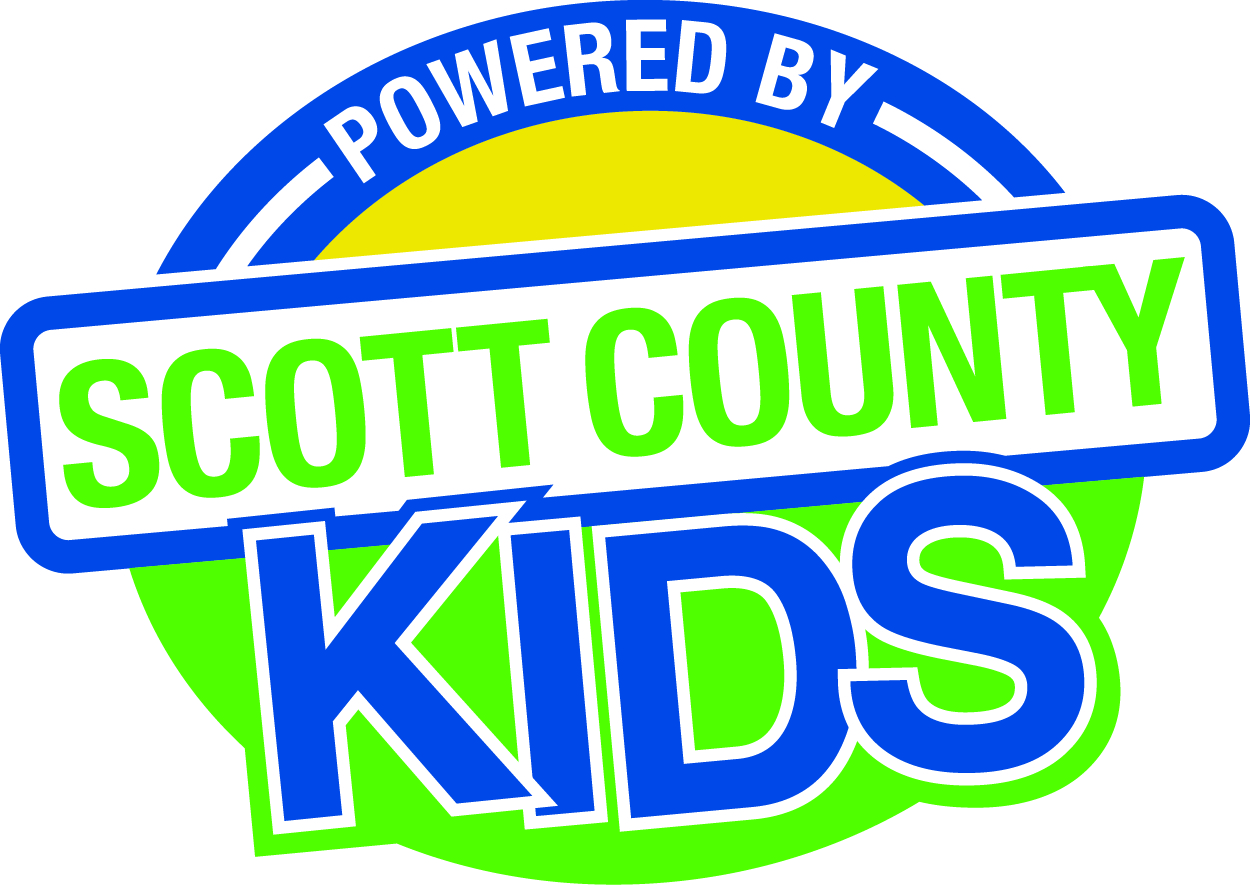 AgendaCall to Order –Larry Barker, ChairIntroductionsApproval of Minutes for August 5, 2014Old BusinessFiscal IssuesFY14 ExpendituresFY15 ExpendituresFY15 BudgetMaternal, Infant and Early Childhood (MIECHV)New BusinessAnnual Report Bylaws (review)Board Survey Early Childhood Coordinating CouncilCommittee ReportsContracts ManagementCommittee e Report OutcomesCommittee ReportNominationsCommittee ReportPublic AwarenessCommittee ReportCommunity MeetingsState Early Childhood IowaState ECI Board MeetingState ECI Coordinator Meeting SurveyLegislative Recap Other BusinessPublic InputNext Meeting October 7, 2014 